САРАТОВСКАЯ ГОРОДСКАЯ ДУМАР Е Ш Е Н И Е26.09.2013 № 27-310г. Саратов О внесении изменений в решение Саратовской городской Думы                            от 20.12.2011 № 10-115 «Об утверждении Перечня услуг, которые являются необходимыми и обязательными для предоставления муниципальных услуг, и Порядка определения размера платы за оказание услуг, которые являются необходимыми и обязательными для предоставления муниципальных услуг»  В целях приведения муниципальных правовых актов в соответствие              с федеральным законодательством, в соответствии с Федеральным законом     от 27.07.2010 № 210- ФЗ «Об организации предоставления государственных и муниципальных услуг»Саратовская городская ДумаРЕШИЛА:1. Внести в решение Саратовской городской Думы от 20.12.2011            № 10-115 «Об утверждении Перечня услуг, которые являются необходимыми и обязательными для предоставления муниципальных услуг, и Порядка определения размера платы за оказание услуг, которые являются необходимыми и обязательными для предоставления муниципальных услуг» (с изменениями от 20.12.2012 № 21-248) следующие изменения:1.1. Приложение 1 к решению дополнить пунктом 36 следующего содержания: «36. Изготовление технического плана здания, сооружения, помещения, объекта незавершенного строительства».2. Администрации муниципального образования «Город Саратов» разместить настоящее решение на официальном сайте администрации муниципального образования «Город Саратов» в информационно-телекоммуникационной сети «Интернет».3. Настоящее решение вступает в силу со дня его официального опубликования.Глава муниципального образования «Город Саратов»                                                   О.В. Грищенко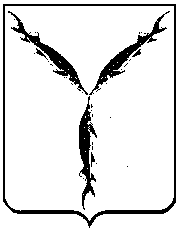 